MARINE CORPS LEAGUE AUXILIARY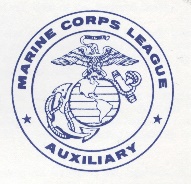 OF PENNSYLVANIA, INCORPORATEDOfficers for 2023-2024OFFICENAMEADDRESSPHONE & EMAILPresidentPNP Ruth Moyse 1540 Pheasant Lane, Glen Mills, PA 19342610-517-4784 rsmoyse@comcast.net Sr. Vice PresidentTammy Rivera730 Harold Drive, Mount Joy, PA  17552717-940-9887 Elr1985@yahoo.com Jr. Vice PresidentPam Beaver2070 Plotts Rd., Watsontown, PA 17777570-246-1022pbeaver@windstream.net Judge AdvocatePDP Karen Mastriania940 Mary Street, Mount Joy, PA 17552-9361717-475-6024 mastrianiama@aol.comJr. Past PresidentPDP Tracey Killinger1775 Molly Pitcher Hwy. S, Chambersburg, PA 17202-9202717-360-7861 (cell) traceykmcla@comcast.netChaplainPDP Sydney Minchin304 Sarhelm Rd., Harrisburg, PA 17112-3342717-805-9894  syd23lmch@gmail.com Secretary & WebmasterPDP Teena Foster3888 Ricklyn Dr., Chambersburg, PA  17202717-217-9977teena56marie@gmail.com TreasurerNP Linda Chamberlain 156 Waverly Road, Southampton, PA 18966-3351215-355-2909, 215-485-3095 (cell)  ssgtnwife@verizon.net Captain of the GuardFaith Hartman215 North Blakley Street, Dunmor, PA  18512-1903570-479-4068 (cell)fae101264@comcast.net Outer Guard & RegistrationPDP Twila Gensel 715 Ash Street, Watsontown, PA 17777570-594-2108 genseltwila@gmail.comAuditor- ChairShirley Beaver 332 Hockey Hill Rd., Turbotville, PA 17772570-490-0211 dsbeaver@windstream.net AuditorPDP Tracey Killinger 1775 Molly Pitcher Hwy. S, Chambersburg, PA 17202-9202717-360-7861 (cell) traceykmcla@comcast.net AuditorTBDNW District Vice PresidentVacant at PresentSW District Vice PresidentVacant at PresentCentral District Vice PresidentPDP Twila Gensel715 Ash Street, Watsontown, PA 17777570-594-2108 genseltwila@gmail.comAsst. Central District VPTBDNE District Vice PresidentFaith Hartman215 North Blakley Street, Dunmor, PA  18512-1903570-479-4068 (cell)fae101264@comcast.net Asst. NE District VPJennifer Coolbaugh46 Stout St, Apt #2, Yatesville, PA 18640-3345570-780-3590SE District Vice PresidentJoanne Bryan2100 White Horse Dr, Warrington, PA 18974-2117215-870-5327Jpbryan1@verizon.net Asst. SE District VPSandra Krautheim912 Delview Drive, Folcroft, PA 19032610-308-2308krautheim@comcast.net OFFICENAMEADDRESSPHONE & EMAILAwards ChairpersonPam Beaver2070 Plotts Rd., Watsontown, PA 17777570-246-1022pbeaver@windstream.net Americanism ChairpersonPDP Twila Gensel 715 Ash Street, Watsontown, PA 17777570-594-2108 genseltwila@gmail.comChild Welfare ChairpersonTammy Rivera730 Harold Drive, Mount Joy, PA  17552717-940-9887 Elr1985@yahoo.com Civics ChairpersonFaith Hartman215 North Blakley Street, Dunmor, PA  18512-1903570-479-4068 (cell)fae101264@comcast.net Girl Scout Chairperson PDP Sydney Minchin 304 Sarhelm Rd., Harrisburg, PA 17112717-526-6180 syd23lmch@gmail.comRehabilitation ChairpersonPNP Ruth Moyse 1540 Pheasant Lane, Glen Mills, PA 19342610-517-4784 rsmoyse@comcast.net Scholarship Donations ChairpersonPNP Ruth Moyse1540 Pheasant Lane, Glen Mills, PA 19342610-517-4784 rsmoyse@comcast.netScholarship Committee LiaisonPDP Karen Mastriania 940 Mary Street, Mount Joy, PA 19601717-475-6024  mastrianiama@aol.com VAVS ChairpersonPDP Karen Mastriania 940 Mary Street, Mount Joy, PA 19601717-475-6024  mastrianiama@aol.com HistorianPDP Tracey Killinger 1775 Molly Pitcher Hwy., Chambersburg, PA 17202717-360-7861traceykmcla@comcast.netPublicity ChairpersonVacant at PresentLiaison to MCLMarine Lisa SolarczykChapel of 4 ChaplainsPDP Sydney Minchin 304 Sarhelm Rd., Harrisburg, PA 17112717-526-6180 syd23lmch@gmail.comDepartment Big FleaShirley Beaver 332 Hockley Hill Rd., Turbotville, PA 17772570-490-0211 dsbeaver@windstream.net National PresidentLinda S ChamberlainNational NE Division VPPNP/PDP Ruth Moyse 1540 Pheasant Lane, Glen Mills, PA 19342610-517-4784 rsmoyse@comcast.net PA Department CommandantDiana HenryNational HeadquartersMCLA, P.O. Box 3038, Stafford, VA  22555-3038MCLA, P.O. Box 3038, Stafford, VA  22555-3038571-477-2780 mcla@nationalmcla.org 